Sluchová hra:Na ovečku a jehňátkoPomůcky: zvoneček, skleničky, lžičky,… šátek na zakrytí očíJehňátko zvoní na svůj zvoneček, ostatní cinkají na jiné předměty.Maminka ovečka se zavázanýma očima musí dojít podle zvuku ke svému jehňátku .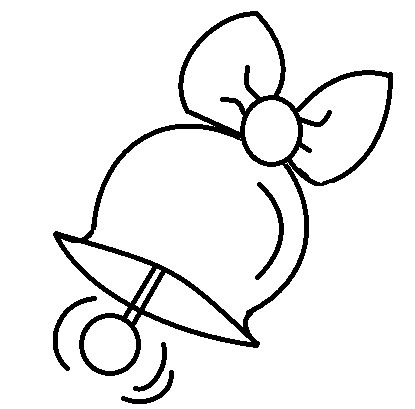 